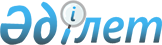 О мерах по углублению экономической реформы на селеРаспоряжение Премьер-Министра Республики Казахстан от 25 февраля 1998 г. № 45-р      В целях углубления экономической реформы на селе и финансового оздоровления несостоятельных сельскохозяйственных организаций и реализации постановления Правительства Республики Казахстан от 25 февраля 1998 г. № 139: 

      1. Министерству сельского хозяйства по согласованию с Министерством финансов Республики Казахстан в недельный срок утвердить критерии определения трех групп сельскохозяйственных организаций, в отношении которых принимаются меры экономического стимулирования, в соответствии с постановлением Правительства Республики Казахстан от 25 февраля 1998 г. № 139 P980139_ "О дополнительных мерах по осуществлению экономических реформ в сельском хозяйстве". 

      2. Налоговому комитету Министерства финансов Республики Казахстан в установленном законодательством порядке: 

      по согласованию с финансовыми органами, в пределах предоставленных полномочий и с учетом рекомендаций рабочих групп по проведению анализа экономического и финансового состояния сельскохозяйственных организаций, предоставить сельскохозяйственным организациям, отнесенных ко второй группе и подлежащих процедуре финансовой реабилитации и санации, отсрочку по уплате налогов и других платежей в бюджет; 

      обеспечить ограничение распоряжением имуществом несостоятельных сельскохозяйственных организаций, имеющих задолженности перед бюджетом и внебюджетными фондами; 

      с учетом рекомендаций рабочих групп по проведению анализа финансово-экономического состояния сельскохозяйственных организаций и на основе тендера обеспечить продажу с сохранением единой технологической цепочки (комплекса оборудования и техники) указанного в абзаце третьем настоящего пункта имущества сельскохозяйственным организациям; 

      совместно с акционерным обществом "Агентство по реорганизации и ликвидации предприятий": 

      принять меры по приостановлению продажи имущества несостоятельных сельскохозяйственных организаций, имеющих задолженности перед бюджетом и внебюджетными фондами; 

      предоставлять покупателям имущества несостоятельных сельскохозяйственных организаций на срок не более одного года рассрочку по оплате в бюджет стоимости приобретенного ими имущества, с отражением указанной рассрочки на лицевых счетах покупателей. 

      3. Акимам областей и районов ежеквартально анализировать работу сельскохозяйственных организаций и ход выполнения ими взятых на себя обязательств по налаживанию производства. 

      4. Контроль за исполнением настоящего распоряжения возложить на Заместителя Премьер-Министра Республики Казахстан Карибжанова Ж.С. 



 

      Премьер-Министр 

 
					© 2012. РГП на ПХВ «Институт законодательства и правовой информации Республики Казахстан» Министерства юстиции Республики Казахстан
				